Belediye Meclisinin 05.02.2021 tarih ve 16 sayılı kararı ile İmar Komisyonuna havale edilen, İlçemiz Şevkiye Mahallesi çevre yolu kenarında bulunan parka Milli Şairimiz Arif Nihat ASYA’nın isminin verilmesi ile ilgili komisyon raporunun görüşülmesine geçildi. İlgili gündem maddesi katip tarafından Meclise okundu. Gündem maddesi üzerinde söz almak isteyen üye olup olmadığı soruldu. Söz almak isteyen üye olmadığından Teklif Meclisin açık oyuna sunuldu. Yapılan açık oylama ve sayım neticesinde İlçemiz Şevkiye Mahallesi çevre yolu kenarında bulunan parka Milli Şairimiz Arif Nihat ASYA’nın isminin verilmesine komisyon raporu doğrultusunda oybirliği ile karar verildi.Başkan			               Katip Üye		            Katip ÜyeKazım ÖZGAN 	 		  Gamze ATAŞ                Uğur DİLİÇIKIK            Belediye Başkanı	İlçemiz Türkeli Mahallesi hastane kavşağında bulunan Türk Büyükleri Meydanının 15 Temmuz Türk Büyükleri Meydanı olarak değiştirilmesi ile ilgili gündem maddesinin görüşülmesine geçildi. İlgili gündem maddesi katip tarafından Meclise okundu. Gündem maddesi üzerinde söz almak isteyen üye olup olmadığı soruldu. Söz almak isteyen üye olmadığından Teklif Meclisin açık oyuna sunuldu. Yapılan açık oylama ve sayım neticesinde maddenin bir sonraki meclis toplantısında görüşülmek üzere İmar ile Eğitim Kültür ve Spor Komisyonuna havale edilmesine oy birliği ile karar verildi.Başkan			               Katip Üye		            Katip ÜyeKazım ÖZGAN 	 		  Gamze ATAŞ                Uğur DİLİÇIKIK            Belediye Başkanı	Belediye Meclisinin 05.01.2021 tarih ve 2 sayılı kararı ile Kanunlar Kararlar ve Plan Bütçe Komisyonuna havale edilen Kozan Belediyesi bünyesinde bulunan Kozan İmar Tic. ve San. Personel Ltd. Şti. sermayesinin artırımı ile ilgili komisyon raporunun görüşülmesine geçildi. İlgili gündem maddesi katip tarafından Meclise okundu. Gündem maddesi üzerinde söz almak isteyen üye olup olmadığı soruldu. Söz almak isteyen Meclis üyesi Ruhi GÜL sözlü olarak “Kozan İmar Tic. ve San. Personel Ltd. Şti.’nin sermayesinin 30.000.000,00 TL artırılmasını teklif etti. Meclis Üyesi Abdullah AVCI ise Kozan İmar Tic. ve San. Personel Ltd. Şti.’nin 5.150.000,00 TL olan sermayesinin 30.000.000,00 TL artırılarak 35.150.000,00 TL olmasını teklif etti. Meclis Üyesi Abdullah AVCI’nın Teklifi meclisin açık oyuna sunuldu. Yapılan açık oylama ve sayım neticesinde; Kozan Belediyesi bünyesinde bulunan Kozan İmar Tic. ve San. Personel Ltd. Şti.’nin 5.150.000,00 TL olan sermayesinin 30.000.000,00 TL artırılarak 35.150.000,00 TL çıkarılmasına oybirliği ile karar verildi.Başkan			               Katip Üye		            Katip ÜyeKazım ÖZGAN 	 		  Gamze ATAŞ                Uğur DİLİÇIKIK           Belediye Başkanı	Kozan Belediyesi bünyesinde bulunan Kozan İmar Tic. ve San. Personel Ltd. Şti.nin ayni sermaye artışı ile ilgili gündem maddesinin görüşülmesine geçildi. İlgili gündem maddesi katip tarafından Meclise okundu. Gündem maddesi üzerinde söz almak isteyen üye olup olmadığı soruldu. Söz almak isteyen üye olmadığından Teklif Meclisin açık oyuna sunuldu. Yapılan açık oylama ve sayım neticesinde maddenin bir sonraki meclis toplantısında görüşülmek üzere İmar ve Plan Bütçe Komisyonuna havale edilmesine oybirliği ile karar verildiBaşkan			               Katip Üye		            Katip ÜyeKazım ÖZGAN 	 		  Gamze ATAŞ                Uğur DİLİÇIKIK            Belediye Başkanı	Belediye Meclisinin 05.01.2021 tarih ve 7 sayılı kararı ile Kanunlar Kararlar ve Plan Bütçe Komisyonuna havale edilen 5510 sayılı kanun (Sosyal Sigortalar ve Genel Sağlık Sigortası Kanunu) ve 6322 sayılı kanunla eklenen geçici 41. Maddesine istinaden Belediyemiz ve Kozan İmar Tic. ve San. Personel Ltd. Şti.’nin borçlarına karşılık, Belediyemizin mülkiyetinde bulunan taşınmazların devri ile ilgili komisyon raporunun görüşülmesine geçildi. İlgili gündem maddesi katip tarafından Meclise okundu. Gündem maddesi üzerinde söz almak isteyen üye olup olmadığı soruldu. Söz almak isteyen üye olmadığından Teklif Meclisin açık oyuna sunuldu. Yapılan açık oylama ve sayım neticesinde Gündem maddesinin görüşülmesine gerek olmadığından gündemden geri çekilmesine ve müdürlüğe iadesine oybirliği ile karar verildi.Başkan			               Katip Üye		            Katip ÜyeKazım ÖZGAN 	 		  Gamze ATAŞ                Uğur DİLİÇIKIK            Belediye Başkanı	TEMA Vakfının 15.12.2020 tarihli dilekçesine istinaden TEMA Vakfı Kurucusu Onursal Başkanı Hayrettin KARACA’nın adının Sokak veya Parklarına verilmesi ile ilgili gündem maddesinin görüşülmesine geçildi. İlgili gündem maddesi katip tarafından Meclise okundu. Gündem maddesi üzerinde söz almak isteyen üye olup olmadığı soruldu. Söz almak isteyen üye olmadığından Teklif Meclisin açık oyuna sunuldu. Yapılan açık oylama ve sayım neticesinde maddenin bir sonraki meclis toplantısında görüşülmek üzere İmar ve Kırsal Kalkınma Tarım Orman ve Hayvancılık Komisyonu’na havale edilmesine oybirliği ile karar verildiBaşkan			               Katip Üye		            Katip ÜyeKazım ÖZGAN 	 		  Gamze ATAŞ                Uğur DİLİÇIKIK            Belediye Başkanı	Diyarbakır Şehidi Osman BAL isminin İlçemizde bulunan Sokak veya Parklara verilmesi ile ilgili gündem maddesinin görüşülmesine geçildi. İlgili gündem maddesi katip tarafından Meclise okundu. Gündem maddesi üzerinde söz almak isteyen üye olup olmadığı soruldu. Söz almak isteyen üye olmadığından Teklif Meclisin açık oyuna sunuldu. Yapılan açık oylama ve sayım neticesinde maddenin bir sonraki meclis toplantısında görüşülmek üzere İmar ve Çevre Sağlık Komisyonuna havale edilmesine oy birliği ile karar verildi.Başkan			               Katip Üye		            Katip ÜyeKazım ÖZGAN 	 		  Gamze ATAŞ                Uğur DİLİÇIKIK            Belediye Başkanı		24.12.2020 Tarih ve 31344 sayılı Resmi Gazetede yayınlanan yönetmelik değişikliği ile ilgili alt yapı tesisleri ruhsat işlemleri kurumumuzca yapılacak olup söz konusu ruhsat işlemleri ile ilgili uygulama ve yaptırım yönetmeliği hazırlama sorunluluğu doğmuştur. Bu nedenle kazı ruhsat yönetmeliği ile ilgili gündem maddesinin görüşülmesine geçildi. İlgili gündem maddesi katip tarafından Meclise okundu. Gündem maddesi üzerinde söz almak isteyen üye olup olmadığı soruldu. Söz almak isteyen üye olmadığından Teklif Meclisin açık oyuna sunuldu. Yapılan açık oylama ve sayım neticesinde maddenin bir sonraki meclis toplantısında görüşülmek üzere Plan Bütçe ile Kanun ve Kararlar Komisyonu’na havale edilmesine oybirliği ile karar verildiBaşkan			               Katip Üye		            Katip ÜyeKazım ÖZGAN 	 		  Gamze ATAŞ                Uğur DİLİÇIKIK            Belediye Başkanı	Belediye Meclisinin 05.01.2021 tarih ve 11 sayılı kararı ile İmar ve Sosyal Hizmetler Halkla ilişkiler Engelliler Hizmet Komisyonuna havale edilen İlçemizde bir Caddeye 03.11.2020 Dünya Engelliler günü olması nedeniyle engelliler parkı yapılması veya bir parkın adının engelliler parkı adı verilmesi ile ilgili komisyon raporunun görüşülmesine geçildi. İlgili gündem maddesi katip tarafından Meclise okundu. Gündem maddesi üzerinde söz almak isteyen üye olup olmadığı soruldu. Söz almak isteyen üye olmadığından Teklif Meclisin açık oyuna sunuldu. Yapılan açık oylama ve sayım neticesinde ile ilgili maddenin tekrardan bir sonraki meclis toplantısında görüşülmek üzere yeniden İmar ve Sosyal Hizmetler Halkla ilişkiler Engelliler Hizmet Komisyonuna havale edilmesine oy birliği ile karar verildi.Başkan			               Katip Üye		            Katip ÜyeKazım ÖZGAN 	 		  Gamze ATAŞ                Uğur DİLİÇIKIK            Belediye Başkanı	Belediye Meclisinin 05.01.2021 tarih ve 12 sayılı kararı ile İmar ve Eğitim Kültür ve Spor Komisyonuna havale edilen, her yıl 24 Kasım Öğretmenler gününün kutlanması münasebetiyle Öğretmenlik mesleği kutsal meslek olup toplumun geniş kesimlerini ilgilendirmektedir. Öğretmenlerimize olan saygı ve hürmetimizin bir nişanesi olarak İlçemiz içerisinde bir caddeye veya parka Öğretmenler Caddesi veya Öğretmenler Parkı isminin verilmesi ile ilgili komisyon raporunun görüşülmesine geçildi. İlgili gündem maddesi katip tarafından Meclise okundu. Gündem maddesi üzerinde söz almak isteyen üye olup olmadığı soruldu. Söz almak isteyen üye olmadığından Teklif Meclisin açık oyuna sunuldu. Yapılan açık oylama ve sayım neticesinde Tanşantepe Mah. 24 Kasım Evleri Yusuf HALAÇOĞLU bulvarı üzerinde bulunan halısaha yanındaki parka öğretmenler parkı isminin verilmesinin komisyon raporu doğrultusunda kabulüne, oy birliği ile karar verildi.Başkan			               Katip Üye		            Katip ÜyeKazım ÖZGAN 	 		  Gamze ATAŞ                Uğur DİLİÇIKIK            Belediye Başkanı	Belediye Meclisinin 05.01.2021 tarih ve 13 sayılı kararı ile Kanunlar Kararlar ve Plan Bütçe Komisyonuna havale edilen hibe olarak alınan 1991 model 01 RY 716 plakalı ISUZU marka aracın borcundan dolayı iş ve işlemleri yapılamadığından, aracın Belediye hizmetlerinde kullanılmasının elverişli olmaması bakım ve onarım işlemlerinin yüksek maliyet gerektirmesi nedeniyle söz konusu aracın bağışcı Osman DENİZ'e iade edilmesi ile ilgili komisyon raporunun görüşülmesine geçildi. İlgili gündem maddesi katip tarafından Meclise okundu. Gündem maddesi üzerinde söz almak isteyen üye olup olmadığı soruldu. Söz almak isteyen üye olmadığından Teklif Meclisin açık oyuna sunuldu. Yapılan açık oylama ve sayım neticesinde ilgili maddenin komisyon raporu doğrultusunda oybirliği karar verildi.Başkan			               Katip Üye		            Katip ÜyeKazım ÖZGAN 	 		  Gamze ATAŞ                Uğur DİLİÇIKIK            Belediye Başkanı	           Belediye Meclisinin 05.01.2021 tarih ve 14 sayılı kararı ile Kanunlar Kararlar ve Plan Bütçe Komisyonuna havale edilen Envanterimizde kayıtlı olan çalışamaz durumda ve işletim maliyeti yüksek olması araçlardan gerekli verimin alınamaması nedeniyle trafikten çekilerek hurdaya ayrılması ile ilgili komisyon raporunun görüşülmesine geçildi. İlgili gündem maddesi katip tarafından Meclise okundu. Gündem maddesi üzerinde söz almak isteyen üye olup olmadığı soruldu. Söz almak isteyen üye olmadığından Teklif Meclisin açık oyuna sunuldu. Yapılan açık oylama ve sayım neticesinde;                                                         ;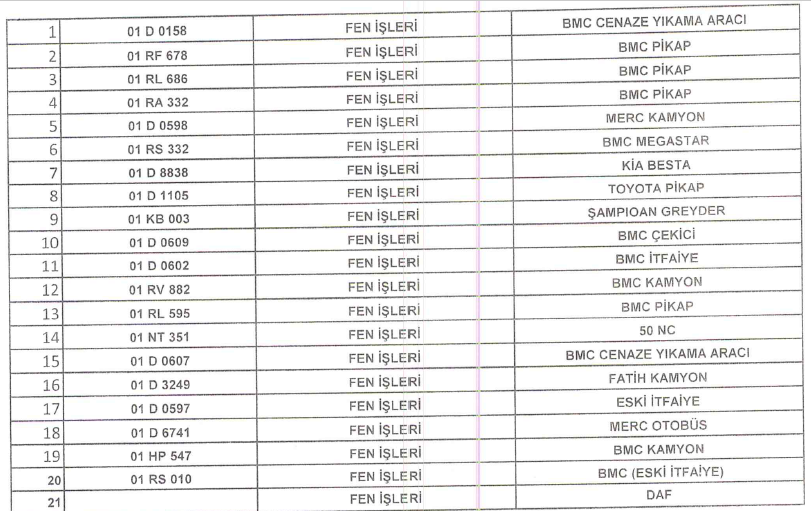 Yukarıda kayıtlı olan çalışamaz durumda ve işletim maliyeti yüksek olması araçlardan gerekli verimin alınamaması nedeniyle trafikten çekilerek hurdaya ayrılmasının Komisyon raporu doğrultusunda kabulüne, oybirliği ile karar verildi.Başkan			               Katip Üye		            Katip ÜyeKazım ÖZGAN 	 		  Gamze ATAŞ                Uğur DİLİÇIKIK            Belediye Başkanı	Belediye Meclisinin 05.01.2021 tarih ve 15 sayılı kararı ile İmar ve Kanunlar Kararlar Komisyonuna havale edilen 2464 Sayılı Belediye Gelirleri Kanunun 97. maddesine istinaden Belediyemiz Asfalt Şantiyesinde üretilen Bitümlü Sıcak Karışım (BSK) Asfalt betonu bölgemizde üretimi olmadığından sahıs ve firmaların taleplerinin karşılanmasına yönelik aşağıda ayrıntılarına yer verilen BSK fiyatları ile ilgili Komisyon Raporunun görüşülmesine geçildi. 2021 YILI İÇİN GEÇERLİ OLMAK ÜZEREPlent altı asfalt (Nakliye hariç) 280 TL/TON5 Km’ye kadar yerinde uygulama asfalt kaplama 390 TL/TON10 Km’ye kadar yerinde uygulama asfalt kaplama 430 TL/ TON10 Km den sonra yapılacak imalatlar için 30 ton altı araç gönderilmeyecektir.30 ton üzeri ise araçların 3 km 1 litre yakıt ücreti alınacaktır.          Yukarıda belirtilen 2464 Sayılı Belediye Gelirleri Kanunun 97. maddesine istinaden Belediyemiz Asfalt Şantiyesinde üretilen Bitümlü Sıcak Karışım (BSK) Asfalt betonu bölgemizde üretimi olmadığından sahıs ve firmaların taleplerinin karşılanmasına yönelik BSK fiyatlarının 2021 yılında uygulamak üzere ödenmesi için komisyon raporu Katip tarafından Meclise Okundu. Okunan gündem maddesi üzerinde söz almak isteyen üye olup olmadığı soruldu. Söz almak isteyen üye olmadığından teklif meclisin açık oyuna sunuldu. Yapılan açık oylama ve sayım neticesinde ilgili maddenin Komisyon raporu doğrultusunda kabulüne, oybirliği ile karar verildi.Başkan			               Katip Üye		            Katip ÜyeKazım ÖZGAN 	 		  Gamze ATAŞ                Uğur DİLİÇIKIK            Belediye Başkanı	Belediye Meclisinin 05.02.2021 tarih ve 21 sayılı kararı ile Plan Bütçe ve Sosyal Hizmetler Halkla İlişkiler Engelliler Hizmet Komisyonuna havale edilen Pandemi süreci nedeniyle esnafımıza mali açıdan belediye bütçesinden destek sağlanması ile ilgili komisyon raporunun görüşülmesine geçildi. 01.01.2021 tarihi itibarı ile Vergi dairesine kayıtlı mükellef olması ve mükerrer olmamak şartı ile işyeri açma ve çalışma ruhsatının alınmış olması kaydı ile bir defaya mahsus olmak suretiyle kahvehane, kıraathane, cafeler, internet salonları ve playstation salonları 1.000 ‘er TL öğrenci servisleri, okul kantinleri 1.000’er TL berberler ve kuaförler salonları için 500’er TL  Pandemi sürecinde destek verilmesi.                                            ;Yukarıda Pandemi süreci nedeniyle esnafımıza mali açıdan belediye bütçesinden destek sağlanması ile ilgili gündem maddesi katip tarafından Meclise okundu. Gündem maddesi üzerinde söz almak isteyen üye olup olmadığı soruldu. Söz almak isteyen üye olmadığından Teklif Meclisin açık oyuna sunuldu. Yapılan açık oylama ve sayım neticesinde Pandemi süreci nedeniyle esnafımıza mali açıdan belediye bütçesinden destek sağlanması ile ilgili maddenin komisyon raporunun kabulüne, oybirliği ile karar verildi.Başkan			               Katip Üye		            Katip ÜyeKazım ÖZGAN 	 		  Gamze ATAŞ                Uğur DİLİÇIKIK            Belediye Başkanı	Belediye Meclisinin 05.02.2021 tarih ve 22 sayılı kararı ile Kırsal Kalkınma Tarım Orman ve Hayvancılık Komisyonu ve Sosyal Hizmetler Halkla İlişkiler Engelliler Hizmet Komisyonuna havale edilen İhtiyacı Olan Köylülere Yardımcı Olmak Ve Destek Sağlanması ile ilgili komisyon raporunun görüşülmesine geçildi. İlgili gündem maddesi katip tarafından Meclise okundu. Gündem maddesi üzerinde söz almak isteyen üye olup olmadığı soruldu. Söz almak isteyen üye olmadığından Teklif Meclisin açık oyuna sunuldu. Yapılan açık oylama ve sayım neticesinde ile ilgili maddenin tekrardan bir sonraki meclis toplantısında görüşülmek üzere yeniden Kırsal Kalkınma Tarım Orman ve Hayvancılık Komisyonu ve Sosyal Hizmetler Halkla İlişkiler Engelliler Hizmet Komisyonuna havale edilmesine oy birliği ile karar verildi.Başkan			               Katip Üye		            Katip ÜyeKazım ÖZGAN 	 		  Gamze ATAŞ                Uğur DİLİÇIKIK            Belediye Başkanı	Belediye Meclisinin 05.02.2021 tarih ve 23 sayılı kararı ile İmar, Plan Bütçe ve Kanun ve Kararlar Komisyonuna havale edilen 2021 Yılı için kazı ruhsatı verilmesinde kurumumuzca alınacak ücret ve harçların tespiti ile ilgili komisyon raporunun görüşülmesine geçildi. İlgili gündem maddesi katip tarafından Meclise okundu. Gündem maddesi üzerinde söz almak isteyen üye olup olmadığı soruldu. Söz almak isteyen üye olmadığından Teklif Meclisin açık oyuna sunuldu. Yapılan açık oylama ve sayım neticesinde 2021 Mali yılı kazı bedellerinin ekte sunulan komisyon raporunda Kozan Belediye Başkanlığı Alt Yapı Ücret Tarifesi cetvelde yer alan idare teklifinde belirtildiği şekli ile uygulanmasına elde edilen gelirin bütçede gösterilmesine ve sadece cadde, bulvar ve sokaklardaki asfalt ve kaldırımların onarım ve bakımında kullanılmasına iş ve işlemlerin AYKOME yönetmeliğinde belirtilen usul ve şartlara göre yürütülmesine Komisyon raporu doğrultusunda kabulüne oy birliği ile karar verilmiştir.Başkan			               Katip Üye		            Katip ÜyeKazım ÖZGAN 	 		  Gamze ATAŞ                Uğur DİLİÇIKIK            Belediye Başkanı	Belediye Meclisimizin 03.12.2020 tarih ve 136 sayılı kararı ile komisyon raporu doğrultusunda İlçemiz Çamlarca, Çürüklü, Eskimantaş, Karabucak, Karahamzalı, Kuyubeli ve Minnetli Mahallelerinde, 3402 sayılı Kadastro Kanununun hükümlerince yapılacak olan kadastro çalışmalarında görev yapacak 6 (altı) adet bilirkişinin tespiti yapılmıştır. Ancak İlçemiz Çamlarca Mahalle Muhtarının 18.01.2021 tarihli dilekçesine istinaden, Belediye Meclisimizce komisyon raporu doğrultusunda tespit edilen Çamlarca Mahallesi bilirkişilerine ilişkin itirazı ile ilgili gündem maddesinin görüşülmesine geçildi. İlgili gündem maddesi katip tarafından Meclise okundu. Gündem maddesi üzerinde söz almak isteyen üye olup olmadığı soruldu. Söz almak isteyen üye olmadığından Teklif Meclisin açık oyuna sunuldu. Yapılan açık oylama ve sayım neticesinde maddenin bir sonraki meclis toplantısında görüşülmek üzere İmar ve Kırsal Kalkınma Tarım Orman ve Hayvancılık Komisyonu’na havale edilmesine oybirliği ile karar verildiBaşkan			               Katip Üye		            Katip ÜyeKazım ÖZGAN 	 		  Gamze ATAŞ                Uğur DİLİÇIKIK            Belediye Başkanı		Belediye Meclisinin 05.01.2021 tarih ve 6 sayılı kararı ile Plan Bütçe Komisyonuna havale edilen Meclis Üyesi Başkan Yardımcılarının ödenecek ücretlerinin tespiti ile ilgili komisyon raporunun görüşülmesine geçildi. İlgili gündem maddesi katip tarafından Meclise okundu. Gündem maddesi üzerinde söz almak isteyen üye olup olmadığı soruldu. Söz almak isteyen üye olmadığından Teklif Meclisin açık oyuna sunuldu. Yapılan açık oylama ve sayım neticesinde Meclis Üyesi Başkan Yardımcılarının ödenecek ücretleri ile ilgili maaş brütünün 10.682,41 TL olacak şekilde belirlenmesine komisyon raporu doğrultusunda kabulüne, oybirliği ile karar verildi.Başkan			               Katip Üye		            Katip ÜyeKazım ÖZGAN 	 		  Gamze ATAŞ                Uğur DİLİÇIKIK            Belediye Başkanı	Ülkemiz kuraklık tehlikesi ile karşı karşıya olup, Bu nedenle Belediyemizde verilecek binalarda fabrikalarda ve kurulacak çiftliklerde ruhsatlandırma yapılırken  yağmur suyunun depolanması şartının getirilmesi ayrıca Belediyeye ait parklarda yağmur suyu depolanmasına geçilerek parkların yağmur suyuyla sulanması ile ilgili gündem maddesinin görüşülmesine geçildi. İlgili gündem maddesi katip tarafından Meclise okundu. Gündem maddesi üzerinde söz almak isteyen üye olup olmadığı soruldu. Söz almak isteyen üye olmadığından Teklif Meclisin açık oyuna sunuldu. Yapılan açık oylama ve sayım neticesinde maddenin bir sonraki meclis toplantısında görüşülmek üzere İmar ve Çevre Sağlık Komisyonuna havale edilmesine oy birliği ile karar verildi.Başkan			               Katip Üye		            Katip ÜyeKazım ÖZGAN 	 		  Gamze ATAŞ                Uğur DİLİÇIKIK            Belediye Başkanı	Kozan Faydalı mahallesi merkez sokakta bulunan Milli eğitim Müdürlüğüne bağlı okul bahçesine Adana Büyük Şehir Belediyesi Park ve Bahçeler Daire başkanlığının yaptırmakta olduğu çocuk parkına Şht.Pyd.Uzm. Çvş. Süleyman ÖZCAN'ın ismini verilmesi ile ilgili gündem maddesinin görüşülmesine geçildi. İlgili gündem maddesi katip tarafından Meclise okundu. Gündem maddesi üzerinde söz almak isteyen üye olup olmadığı soruldu. Söz almak isteyen üye olmadığından Teklif Meclisin açık oyuna sunuldu. Yapılan açık oylama ve sayım neticesinde maddenin bir sonraki meclis toplantısında görüşülmek üzere İmar ve Eğitim Kültür ve Spor Komisyonuna havale edilmesine oy birliği ile karar verildi.Başkan			               Katip Üye		            Katip ÜyeKazım ÖZGAN 	 		  Gamze ATAŞ                Uğur DİLİÇIKIK            Belediye Başkanı	Adana Valiliği Il Tarım ve Orman Müdürlüğünün 27/01/2021 tarih ve 271165 sayılı yazısına istinaden; Kırsal Kalkınma Destekleri Kapsamında Tarıma Dayalı Ekonomik Yatırımlar ve Kırsal Ekonomik Altyapı Yatırımlarının Desteklenmesine ilişkin 27/07/2020 tarihli ve 2800 sayılı karar kapsamında yürütülecek olan Kırsal Kalkınma Destekleri Kapsamında, 23/12/2020 tarih ve 2020/25 Numaralı Tebliğ ile yürürlüğe giren "Kırsal Ekonomik Altyapı Yatırımlarının Desteklenmesi Hakkındaki Tebliğ ve Uygulama Esasları" Kapsamında; Nüfusu 20.000 den az olan, Köy veya belde belediyesi iken mahalleye dönüşen ve büyükşehir belediyesi sınırları içinde bulunup sosyo-ekonomik durumu, şehir merkezine uzaklığı, belediye hizmetlerine erişebilirliği, mevcut yapılaşma durumu ve benzeri hususlar dikkate alınarak hazırlanan listede yer alan İlçemiz Sınırları içerisindeki Mahallelere "Kırsal Mahalle" olarak statü kazandırılması için Belediye Meclis Kararının alınması ve nihai karara bağlanmak üzere Adana Büyükşehir Belediye Meclisine gönderilmesi ile ilgili gündem maddesinin görüşülmesine geçildi. İlgili gündem maddesi katip tarafından Meclise okundu. Gündem maddesi üzerinde söz almak isteyen üye olup olmadığı soruldu. Söz almak isteyen üye olmadığından Teklif Meclisin açık oyuna sunuldu. Yapılan açık oylama ve sayım neticesinde  Adana Valiliği Il Tarım ve Orman Müdürlüğünün 27/01/2021 tarih ve 271165 sayılı yazısına istinaden; Kırsal Kalkınma Destekleri Kapsamında Tarıma Dayalı Ekonomik Yatırımlar ve Kırsal Ekonomik Altyapı Yatırımlarının Desteklenmesine ilişkin 27/07/2020 tarihli ve 2800 sayılı karar kapsamında yürütülecek olan Kırsal Kalkınma Destekleri Kapsamında, 23/12/2020 tarih ve 2020/25 Numaralı Tebliğ ile yürürlüğe giren "Kırsal Ekonomik Altyapı Yatırımlarının Desteklenmesi Hakkındaki Tebliğ ve Uygulama Esasları" Kapsamında; Nüfusu 20.000 den az olan, Köy veya belde belediyesi iken mahalleye dönüşen ve büyükşehir belediyesi sınırları içinde bulunup sosyo-ekonomik durumu, şehir merkezine uzaklığı, belediye hizmetlerine erişebilirliği, mevcut yapılaşma durumu ve benzeri hususlar dikkate alınarak hazırlanan listede yer alan İlçemiz Sınırları içerisindeki 88 Mahallenin "Kırsal Mahalle" statüsü kazandırılması için Belediye Meclisimizce idareden geldiği şekliyle uygun görülmüş olup, nihai karara bağlanmak üzere Adana Büyükşehir Belediye Meclisine gönderilmesine oy birliği ile karar verildi.Başkan			               Katip Üye		            Katip ÜyeKazım ÖZGAN 	 		  Gamze ATAŞ                Uğur DİLİÇIKIK            Belediye Başkanı	İlçemiz Karacaören Mahallesi 103 Ada 9 Parsel ( Eski 597 Parsel ) için. 1/5000 Ölçekli Nazım İmar Planına uygun olarak hazırlatılan 1/1000 Ölçekli Uygulama İmar Planı Teklifi ile ilgili gündem maddesinin görüşülmesine geçildi. İlgili gündem maddesi katip tarafından Meclise okundu. Gündem maddesi üzerinde söz almak isteyen üye olup olmadığı soruldu. Söz almak isteyen üye olmadığından Teklif Meclisin açık oyuna sunuldu. Yapılan açık oylama ve sayım neticesinde maddenin bir sonraki meclis toplantısında görüşülmek üzere İmar ve Kırsal Kalkınma Tarım Orman ve Hayvancılık Komisyonu’na havale edilmesine oybirliği ile karar verildiBaşkan			               Katip Üye		            Katip ÜyeKazım ÖZGAN 	 		  Gamze ATAŞ                Uğur DİLİÇIKIK            Belediye Başkanı	Belediyemiz bünyesinde 5393 sayılı belediye kanununun 49. maddesine göre çalıştırılmakta olan ve fiilen görev yapan 2 Teknisyen, 13 Tekniker, 4 Mühendis, 2 Şehir Plancısı, 1 Avukat, 1 Ekonomist, 1 Eğitmen, 1 Sağlık Teknikeri, 1 Mimar, 1 Jeomorfolog, 1 Programcı statülerinde tam zamanlı sözleşmeli Memurlarımızın 01/01/2021-31/12/2021 mali yılında ödenecek ücretlerinin ocak 2021 tarihli Belediye Meclisince ücretleri belirlenmiş olup, tam zamanlı sözleşmeli personellerin ücretlerinin yeniden değerlendirilerek ücretleri ile ilgili gündem maddesinin görüşülmesine geçildi. İlgili gündem maddesi katip tarafından Meclise okundu. Gündem maddesi üzerinde söz almak isteyen üye olup olmadığı soruldu. Söz almak isteyen üye olmadığından Teklif Meclisin açık oyuna sunuldu. Yapılan açık oylama ve sayım neticesinde maddenin bir sonraki meclis toplantısında görüşülmek üzere Kanun ve Kararlar ile Plan Bütçe Komisyonuna havale edilmesine oybirliği ile karar verildiBaşkan			               Katip Üye		            Katip ÜyeKazım ÖZGAN 	 		  Gamze ATAŞ                Uğur DİLİÇIKIK            Belediye Başkanı	BİRLEŞİM : 01OTURUM : 01KARAR NO :25TARİH : 04.02.2021BİRLEŞİM : 01OTURUM : 01KARAR NO :26TARİH : 04.02.2021BİRLEŞİM : 01OTURUM : 01KARAR NO :27TARİH : 04.02.2021BİRLEŞİM : 01OTURUM : 01KARAR NO :28TARİH : 04.02.2021BİRLEŞİM : 02OTURUM : 01KARAR NO :29TARİH : 05.02.2021BİRLEŞİM : 01OTURUM : 01KARAR NO :30TARİH : 05.02.2021BİRLEŞİM : 02OTURUM : 01KARAR NO :31TARİH : 05.02.2021BİRLEŞİM : 02OTURUM : 01KARAR NO :32TARİH : 05.02.2021BİRLEŞİM : 02OTURUM : 01KARAR NO 33TARİH : 05.02.2021BİRLEŞİM : 02OTURUM : 01KARAR NO :34TARİH : 05.02.2021BİRLEŞİM : 02OTURUM : 01KARAR NO :35TARİH : 05.02.2021BİRLEŞİM : 02OTURUM : 01KARAR NO :36TARİH : 05.02.2021BİRLEŞİM : 02OTURUM : 01KARAR NO :37TARİH : 05.02.2021BİRLEŞİM : 02OTURUM : 01KARAR NO :38TARİH : 05.02.2020BİRLEŞİM : 02OTURUM : 01KARAR NO :39TARİH : 05.02.2021BİRLEŞİM : 02OTURUM : 01KARAR NO :40TARİH : 05.02.2021BİRLEŞİM : 02OTURUM : 01KARAR NO :41TARİH : 05.02.2021BİRLEŞİM : 02OTURUM : 01KARAR NO :42TARİH : 05.02.2021BİRLEŞİM : 02OTURUM : 01KARAR NO :43TARİH : 05.02.2021BİRLEŞİM : 02OTURUM : 01KARAR NO :44TARİH : 05.02.2021BİRLEŞİM : 02OTURUM : 01KARAR NO :45TARİH : 05.02.2021BİRLEŞİM : 02OTURUM : 01KARAR NO :46TARİH : 05.02.2021BİRLEŞİM : 02OTURUM : 01KARAR NO :46TARİH : 05.02.2021